GenerationsDirections: This program must be done ONLY USING IF STATEMENTS AND NO IF-ELSE STATEMENTS. You will need the following information:Generations:Generation Z : 2000 – presentGeneartion Y: 1980 – 1999Generation X: 1965 – 1979Baby Boomers: 1946 – 1964Seasons:Fall: September - NovemberWinter: December - FebruarySpring:  March - MaySummer: June – AugustPlacement in month:Beginning: 1-9Middle: 10-19End: 20-31A sample printout: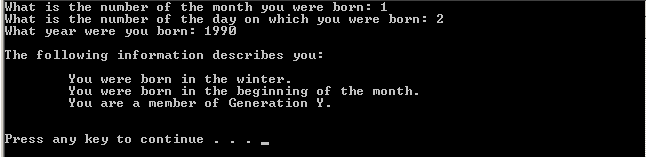 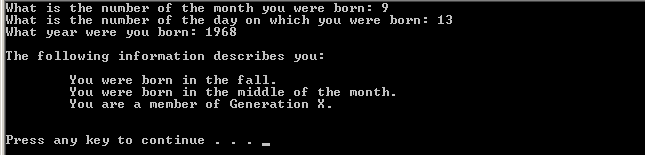 